	              O B E C  K L U B I N A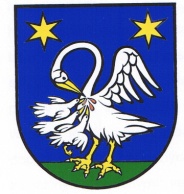 ______________________________________________________________       NávrhDodatok č. 1 k Všeobecne  záväznému nariadeniuOBCE KLUBINAč. 1/2018 o nakladaní s komunálnymi odpadmi a s drobnými stavebnými odpadmi na území Obce KlubinaNávrh dodatku k VZN: -  vyvesený na úradnej tabuli obce  dňa :   	                               25.11.2019                                     -  zverejnený na internetovej adrese obce  dňa :   	                  25.11.2019                               Lehota na predloženie pripomienok k návrhu VZN do(včítane): 		                              10.11.2019Doručené pripomienky (počet) :						                              ...................Vyhodnotenie pripomienok k návrhu VZN uskutočnené dňa:		                              10.12. 2019Vyhodnotenie pripomienok k návrhu VZN doručené poslancom dňa:	                             ....................VZN schválené uznesením Obecného zastupiteľstva Obce Klubina  dňa:                              ....................pod č. :  OZ č. ..../ 12/ 2019-OZ VZN  vyvesené na úradnej tabuli obce 				                         dňa :   .........................  VZN zvesené z úradnej tabule obce					            dňa :  ..........................Dodatok k VZN nadobúda účinnosť dňom .............................úradná pečiatka                                                                                                                                                           s erbom obceMgr. Božena Poliačková            starostka obce            Dodatok č.1 k Všeobecne  záväznému nariadeniuOBCE KLUBINAč. 1/2018o nakladaní s  komunálnymi odpadmi a s drobnými stavebnými odpadmi                       na území Obce KlubinaObec Klubina na základe ustanovenia § 6 ods. 1 zákona č. 369/1990 Zb. o obecnom zriadení neskorších predpisov a ustanovenia § 81 ods. 8 zákona č. 79/2015 Z. z. o odpadoch a o zmene a doplnení niektorých zákonov v y d á v a tento Dodatok č.1 k všeobecne záväznému nariadeniu obce o o nakladaní s  komunálnymi odpadmi a s drobnými stavebnými odpadmi území Obce Klubina č. 1/2018 I.  PREDMET DODATKUTýmto dodatkom č.1 sa dopĺňa Všeobecne záväzné nariadenie č. 01/2018 Obce Klubina o nakladaní s komunálnymi odpadmi a drobnými stavebnými odpadmi na území obce a mení sa nasledovne: III. ČASŤTriedený zber zložiek komunálneho odpaduV obci Klubina sa týka triedený zber nasledovných zložiek odpadu:V tejto časti  sa dopĺňa o bod g.) v znení:        	 g) opotrebované pneumatiky.Ďalej sa dopĺňa:  	IV. ČASŤNakladanie s biologicky rozložiteľným komunálnym odpadomV tejto časti  sa mení a dopĺňa bod č. 4 nasledovne:4. Obec Klubina na území obce nezavádza a nezabezpečuje pre fyzické osoby zber biologicky rozložiteľných komunálnych odpadov, pretože viac ako 70% obyvateľov obce kompostuje vlastný odpad v kompostéroch, ktoré im boli pridelené na základe preberacieho protokolu, alebo vo vlastných kompostoviskách. Ostatné časti a body VZN 01/2018 o nakladaní s komunálnymi odpadmi a drobnými stavebnými odpadmi na území Obce Klubina sa nemenia.I.  ZÁVEREČNÉ USTANOVENIADodatok č.1 k Všeobecne záväznému nariadeniu obce 01/2018 o nakladaní s komunálnymi odpadmi a drobnými stavebnými odpadmi na území obce Klubina schválilo Obecné zastupiteľstvo v Klubine dňa .............. uznesením OZ č. .../...../2019-OZDodatok č.1 k Všeobecne záväznému nariadeniu obce 01/2018 o nakladaní s komunálnymi odpadmi a drobnými stavebnými odpadmi na zemí Obce Klubina č.1/2018 nadobúda účinnosť dňom .....................Ostatné ustanovenia VZN o nakladaní s komunálnymi odpadmi a drobnými stavebnými odpadmi na území Obce Klubina  č.1/2018 zostávajú nezmenené a platia                                   v pôvodnom znení.Mgr. Božena Poliačková            starostka obce                                             V Klubine dňa 25.11.2019